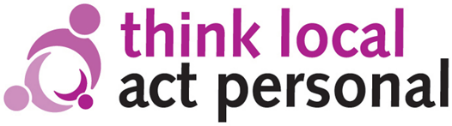 Care Markets and Quality Forum Event Commissioning good care and support – my own wayTuesday 3rd December 201911:00-15:45 (10:30 registration)Manchester venue – Friends Meeting House, 6 Mount Street, Manchester, M2 5NS https://meetinghousemanchester.co.uk/ We will be promoting the event on twitter via @tlap1 using the hashtag #caremarketsquality10:30-11:00Registration and refreshments11:00-11:10Welcome and overview of the dayBill Davidson, National Co-production Advisory Group and Natasha Burberry, TLAP Care Markets and Quality Policy Advisor11:10-11:50How do I have a voice in care and support planning?Isaac Samuels, National Co-production Advisory Group and colleague 11:50-12:30What can social prescribing offer older adults?Key Keane, Alvanley Family Practice, Stockport12:30-13:10Everything you thought you knew about working with people in crisis with “complex needs” is wrong?Pat McArdle, Chief Executive Officer, Mayday Trust13:10-14:00Lunch14:00-14:40How do people do it for themselves?Angela Catley, Director of Development, Community Catalysts CIC in collaboration with people with lived experience14:40-15:40What are the challenges in doing it my own way?Pat Stack, London SDS Forum15:40-15:45Wrap up and close